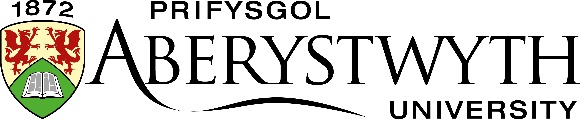 Title of Scheme Name of AssessorSignature (scanned signature permitted) DateAssessor’s Report to Approval PanelAssessor’s Report to Approval PanelAssessor’s Report to Approval Panel1.Were you provided with sufficient documentation on which to judge the validity and cohesion of the proposed scheme development?YES     	NO    2.Are you satisfied that the proposed scheme of study engages with the relevant QAA Subject Benchmark Statement and any other external benchmarks statements relevant to the subject area, e.g. requirements of professional bodies?  YES     	NO    3.Are you satisfied that the level of proposed scheme of study is appropriately articulated against the QAA Framework for Qualifications in Higher Education?  YES     	NO    4.Do you have any specific comments on the following points, which the panel will consider in detail:i)	Is there evidence of demand for the scheme and are the entry requirements at an appropriate level?ii)	Is the curriculum content and design appropriate for achieving the intended learning outcomes of the scheme? iii)	Is the curriculum organised such that the demands made of the learner in terms of intellectual challenge, skills, knowledge, conceptualisation and learning autonomy increase progressively?iv)	Is the assessment regime suitable to measure achievement of the intended outcomes?v)	Is there evidence of sufficient external consultation during the development of the scheme?vi)	Are there adequate resources, i.e. staff, library, IT and any specialist requirements, to deliver the scheme effectively? vii)	Are there any special features of the scheme that have implications for its viability, management or delivery, or for the regulations of the University?   Do you have any specific comments on the following points, which the panel will consider in detail:i)	Is there evidence of demand for the scheme and are the entry requirements at an appropriate level?ii)	Is the curriculum content and design appropriate for achieving the intended learning outcomes of the scheme? iii)	Is the curriculum organised such that the demands made of the learner in terms of intellectual challenge, skills, knowledge, conceptualisation and learning autonomy increase progressively?iv)	Is the assessment regime suitable to measure achievement of the intended outcomes?v)	Is there evidence of sufficient external consultation during the development of the scheme?vi)	Are there adequate resources, i.e. staff, library, IT and any specialist requirements, to deliver the scheme effectively? vii)	Are there any special features of the scheme that have implications for its viability, management or delivery, or for the regulations of the University?   5.1Do you recommend approval of the scheme to the Panel?YES     	NO    If yes, please answer Questions 5.2 and 5.3 as appropriate
If no, please explain in detail your objections to the proposal, on a separate sheet if necessary	If yes, please answer Questions 5.2 and 5.3 as appropriate
If no, please explain in detail your objections to the proposal, on a separate sheet if necessary	If yes, please answer Questions 5.2 and 5.3 as appropriate
If no, please explain in detail your objections to the proposal, on a separate sheet if necessary	5.2Are there any conditions which you would recommend must be fulfilled prior to its commencement?YES     	NO    5.3Are there any recommendations which you think the scheme’s proposers should consider?YES     	NO    6.Do you have any general observations which you wish to make known to the Panel, the University or the proposing department?YES     	NO    Form name:Scheme Development Form 8 (SDF8)Scheme Development Form 8 (SDF8)Scheme Development Form 8 (SDF8)Version:1Publication Date:January 2019Reason for update:Redevelopment of Scheme Approval ProcedureRedevelopment of Scheme Approval ProcedureRedevelopment of Scheme Approval ProcedureApproved:Deputy Registrar, Assurance and EnhancementEffective From:  January 2019Contact:Quality Assurance and Enhancement Team: qaestaff@aber.ac.uk Quality Assurance and Enhancement Team: qaestaff@aber.ac.uk Quality Assurance and Enhancement Team: qaestaff@aber.ac.uk 